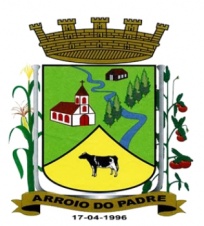 ESTADO DO RIO GRANDE DO SULMUNICÍPIO DE ARROIO DO PADREGABINETE DO PREFEITOA                                                                                                                       Mensagem 24/2016.Câmara Municipal de Vereadores                                                                                                                      Senhor Presidente                                                                                                                                                  Senhores Vereadores	Encaminho por esta, para apreciação dos Senhores o projeto de lei 24/2016, que tem por finalidade de propor a abertura de Crédito Adicional Especial no Orçamento Municipal vigente.	A cobertura financeira do Crédito Adicional Especial de que trata o presente projeto de lei será proveniente do superávit financeiro de 2015 conforme os valores indicados.	Uma vez estando a disposição os recursos financeiros indicados têm-se como presente o interesse público na proposta, pois os medicamentos que devem ser adquiridos serão de grande utilidade pois a população que busca atendimento em nossos serviços de saúde aguarda que também possa receber o remédio de que precisa.	Estando certos do apoio desta Casa na aprovação do proposto, com cumprimentos, despeço-me.	Atenciosamente.	Arroio do Padre, 12 de março de 2016.Leonir Aldrighi Baschi                                                                                                                                            Prefeito MunicipalImo. Sr.                                                                                                                                                                             Roni Rutz BuchveitzPresidente da Câmara Municipal de Vereadores                                                                                                       Arroio do Padre/RS.    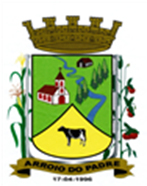 ESTADO DO RIO GRANDE DO SULMUNICÍPIO DE ARROIO DO PADREGABINETE DO PREFEITOPROJETO DE LEI Nº 24 DE 09 DE MARÇO DE 2016.Autoriza o Município de Arroio do Padre a realizar abertura de Crédito Adicional Especial no Orçamento Municipal de 2016.Art. 1° Fica autorizado o Município de Arroio do Padre, Poder Executivo a realizar abertura de Crédito Adicional Especial no Orçamento do Município para o exercício de 2016, no seguinte programa de trabalho e respectivas categorias econômicas e conforme a quantia indicada:05 – Secretaria de Saúde e Desenvolvimento Social03 – Fundo Municipal de Saúde – Rec. Vinculados10 – Saúde303 – Suporte Profilático e Terapêutico0107 – Assistência Médica a População2.512 – Aquisição de Medicamentos Básicos e Outros3.3.90.32.00.00.00 – Material de Distribuição Gratuita. R$ 40.000,00 (quarenta mil reais)Fonte de Recurso: 4710 – Teto Financeiro de Vigilância em SaúdeArt. 2° Servirão de cobertura para o Crédito Adicional Especial de que trata o art. 1° desta Lei, recursos provenientes do superávit financeiro verificado no exercício de 2015, na Fonte de Recurso: 4710 – Teto Financeiro de Vigilância em Saúde, no valor de R$ R$ 40.000,00 (quarenta e mil reais).Art. 3° Esta Lei entra em vigor na data de sua publicação.Arroio do Padre, 09 de março de 2016.Visto Técnico:Loutar PriebSecretário de Administração, Planejamento,Finanças, Gestão e Tributos                                    Leonir Aldrighi BaschiPrefeito Municipal